Unit N4PercentagesYear 7 Road MapYear 7 Road MapYear 7 Road MapYear 7 Road MapIn this unit you will learn about percentages. S: SupportC: CoreE: ExtensionDifferentiationLearning Goals/Outcomes/Content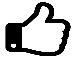 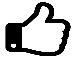 S CUnderstand the meaning of percentages S CWork out and estimate percentage of a shape shadedS C Convert percentages to fractions and decimals and vice versa (N3.3 / N3.5 / N3.6, N4.3 / N4.4)S C EExpress part as percentage of the wholeS C Work out 10%, 20%, 30% 40% etc of amount (N3.5)S C EWork out 1%. 5%, 25%, 50% of amounts (N3.5)S C EWork out any percentage of amount (N2.3, N3.3)   C ECalculate percentage increase and decrease (N3.5, N4.3, N6.2)   C EKnow how to calculate the multiplier (N4.3, N6.2)   C ECalculate repeated percentage change using multiplier approach or any appropriate method S C ESolve everyday problems involving percentages (R4.2, R5.1, R6.1)